TUOTTAJAORGANISAATION TIEDOTTUOTTAJAORGANISAATION JÄSENET ILMOITUKSEN LAATIMISAJANKOHTANATässä ilmoitetaan tuottajaorganisaation jäseninä olevien tuottajajäsenten lukumäärä. Tuottajajäseniksi lasketaan hyväksyttyjä tuotteita tuottavat maataloustuottajat.Tässä ilmoitetaan tuottajaorganisaation kaikkien jäsenten tai osakkaiden lukumäärä. Sekä luonnolliset henkilöt että oikeushenkilöt. Myös ei-tuottajat, eläkkeelle siirtyneet ja tuotantonsa lopettaneet.Tässä ilmoitetaan tuottajaorganisaation kaikkien sellaisten jäsenten tai osakkaiden lukumäärä, jotka ovat luonnollisia henkilöitä. Myös ei-tuottajat, eläkkeelle siirtyneet ja tuotantonsa lopettaneet.Tässä ilmoitetaan tuottajaorganisaation kaikkien sellaisten jäsenten tai osakkaiden lukumäärä, jotka ovat oikeushenkilöitä (yhtiö, osuuskunta tms.). Myös ei-tuottajat ja tuotantonsa lopettaneet.Tarkista kohdissa ilmoitettavat lukumäärät: 2.2. = 2.3. + 2.4.Liitä ilmoitukseen ajantasainen luettelo tuottajaorganisaation jäsenistä tai osakkaista. Luettelossa tulee näkyä jäsenen tai osakkaan status tuottajaorganisaatiossa yllä olevan jaottelun mukaisesti (aktiivinen tuottajajäsen, oikeushenkilö jne.).TUOTTAJAORGANISAATION KAUPAN PIDETYN TUOTANNON ARVO EDELLISENÄ KALENTERIVUONNAKaupan pidetyn tuotannon arvon laskutapa: ks. Hakuopas tuottajaorganisaatioksi, luku 7. Kaupan pidetyn tuotannon arvoon lasketaan mukaan ainoastaan tuottajaorganisaationne ja/tai sen tuottajajäsenten tuotanto, jonka tuottajaorganisaationne pitää kaupan, tai tuottajaorganisaation jäsentensä puolesta neuvottelemien sopimusten tuotannon arvon. Jos tuottajaorganisaatio on uusi ja sen kaupan pidetyn tuotannon arvoa ei ole saatavilla edeltäviltä vuosilta, voidaan arvoksi hyväksyä tuottajaorganisaation ilmoittama 12 peräkkäisen kuukauden kaupan pidettävän tuotannon arvo, jonka osalta tuottajaorganisaatio voi osoittaa sillä olevan todellinen kapasiteetti pitää se kaupan tuottajajäsentensä puolesta.Laskelmaa kaupan pidetyn tuotannon arvosta ei tarvitse liittää ilmoituksen (vapaaehtoisesti voit liittää).MAITOALAN TUOTTAJAORGANISAATIO: 
KAUPAN PIDETYN RAAKAMAIDON MÄÄRÄ EDELLISENÄ KALENTERIVUONNAKaupan pidetyn raakamaidon määrä tulee ilmoittaa riippumatta siitä, onko maito myyty tuottajaorganisaation solmimien sopimusten perusteella vai tuottajan itsensä myymänä (erotuksena sopimusneuvotteluista annettavaan ilmoitukseen lomake 484).HEDELMÄ- JA VIHANNESALAN TUOTTAJAORGANISAATIO: 
TUOTANTOTIEDOT EDELLISENÄ KALENTERIVUONNALIITTEET Jäsen-/osakasluettelo ilmoituksen laatimishetkellä  Mahdolliset muut liitteet:      _____________________ILMOITUKSEN JÄTTÄMINENIlmoitus toimitetaan ensisijaisesti sähköpostitse osoitteeseen:kirjaamo@ruokavirasto.fiTai postitse osoitteeseen:RuokavirastoMarkkinaosastoAlvar Aallon katu 5
60100 SeinäjokiHakemus on toimitettava Ruokavirastoon vuosittain 31. päivänä lokakuuta mennessä.Tietosuoja: Maaseutuelinkeinohallinnon tietojärjestelmiin kerätään henkilötietoja viranomaistehtävien hoitamista varten. Sinulla on oikeus saada tiedot esimerkiksi rekisterinpitäjästä, henkilötietojen käsittelyn tarkoituksesta sekä tietojen säännönmukaisista luovutuksista. Lisätietoja henkilötietojen käsittelystä saat internetistä osoitteessa www.ruokavirasto.fi -> Tietoa meistä -> Asiointi -> Tietosuojailmoitus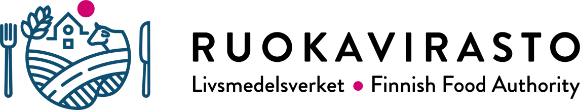 RUOKAVIRASTO MarkkinaosastoAlvar Aallon katu 5
60100 Seinäjokikirjaamo@ruokavirasto.fiPuh. 029 530 0400ILMOITUStuottajaorganisaation jäsenmäärästä ja tuotannosta(EU) 2016/232 Art. 5 
Laki 999/2012 § 12 fLnro 358Tuottajaorganisaation nimiTuottajaorganisaation nimiAsiakasnumero (jos on)LähiosoitePostinumero- ja toimipaikkaPostinumero- ja toimipaikkaYhteyshenkilön nimiSähköpostiosoiteSähköpostiosoitePuhelinnumero2.1. Aktiivisten tuottajajäsenten lukumäärä  2.2. Kaikkien jäsenten/osakkaiden lukumäärä  2.3. Jäsenenä olevien luonnollisten henkilöiden lukumäärä  2.4. Jäsenenä olevien oikeushenkilöiden lukumäärä  Kaupan pidetyn tuotannon arvo ilmoituksen laatimisajankohtaa 
edeltävänä kalenterivuonna euroaKaupan pidetyn raakamaidon määrä edellisenä kalenterivuonna: tonnia5.1.Tuoreena kaupan pidettyjen tuotteiden arvo     euroa5.2. Jalostettavaksi tarkoitettujen myytyjen tuotteiden arvo     euroaTarkista ilmoitettavat arvot kohdissa: 5.1. + 5.2. = kaupan pidetyn tuotannon arvo5.3. Tuoreena kaupan pidettyjen tuotteiden määrä     tonnia5.4. Jalostettavaksi tarkoitettujen myytyjen tuotteiden määrä     tonniaPäivämääräIlmoituksen laatija: